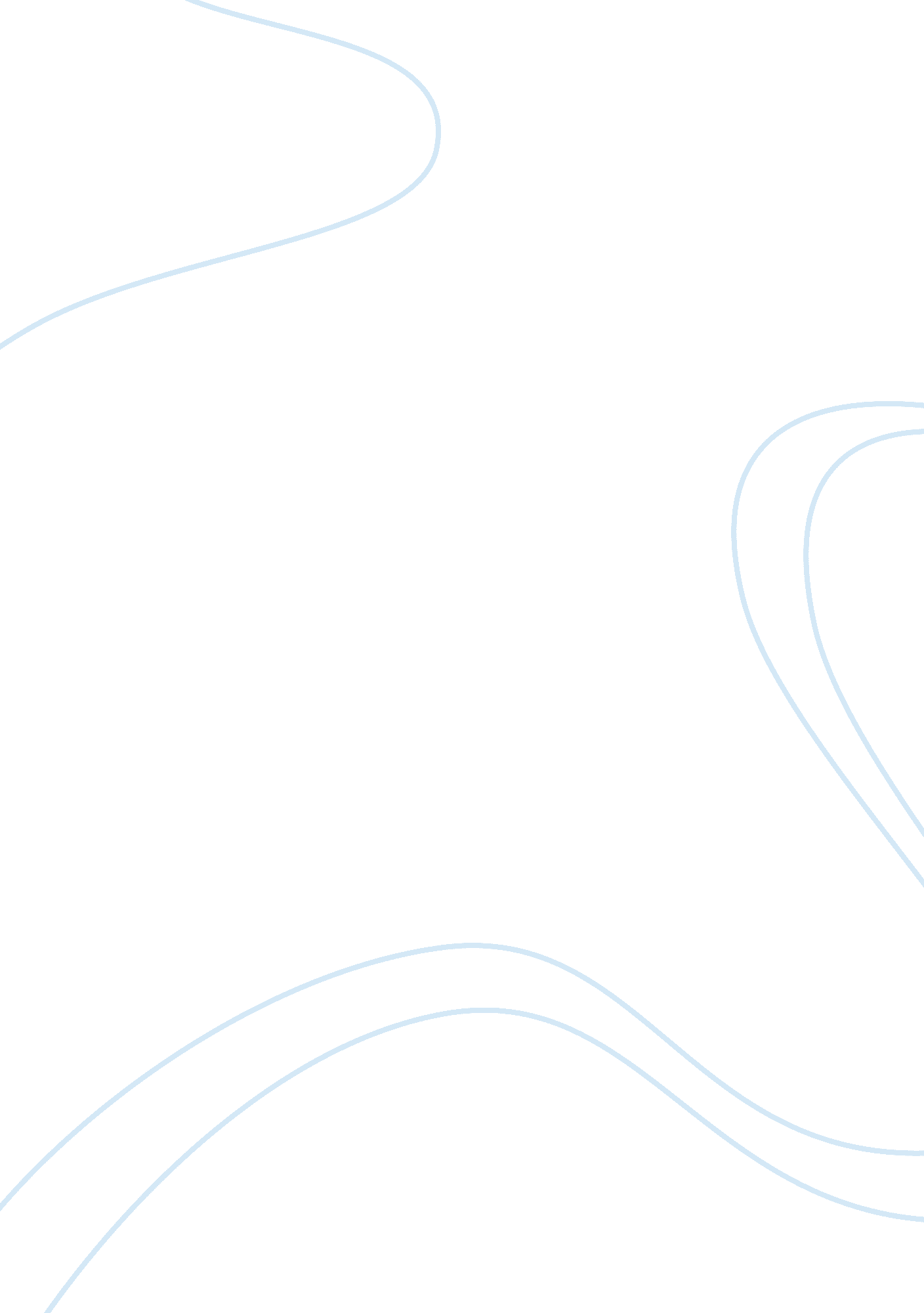 The micro economics environment to business organisation economics essay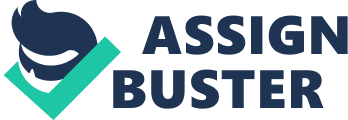 Microeconomics in general learning of persons as well as production agreement, macroeconomics marking on advanced up state and management decisions. Macroeconomics and microeconomics, and their extensive selection of underlying concepts, take in the issue of a large deal of writings Microeconomics is the learning of decisions that individuals and businesses create concerning the distribution of assets as well as amount supplies plus serve. Its mode as well captivating interested in relation dues plus rules produced with government. It focuses lying on provide as well as account and other forces that establish the price levels seen in the country. For instance, political economy intends seem to be at how a definite company could maximize its production and capability so it might lesser prices and improved competes in business. On the other hand, it might be the position to finances to study the performance of the market as a entire and not just on definite companies, but whole industries and economy. Whereas these study of finances materialize in the direction of be dissimilar, they are essentially mutually dependent and complement one an additional because there are numerous overlapping issues among the two fields. For example, improved inflation (macro effect) would cause the worth of raw equipment to enhance for companies and in turn influence the finish goods cost stimulating in the direction of the neighbourhood. The bottom line is that micro economics obtain a bottoms-up approach to analyzing the economy whilst macroeconomics takes a top-down approach. Regardless, mutually micro- and macroeconomics provide primary tools for any business expert and have to be considered jointly in order to completely recognize how companies activate and make revenues and thus, how an whole economy is managed and persistent. Connection between the quantity of a service that producer have presented for sale and the quantity that clients are prepared in addition to capable to purchase. Commands rely on the value of the service, the prices of related goods, and consumer’s income and taste. Supply depends not only on the value available for the goods but also on the prices of related goods, the technique of manufacture, in addition to the accessibility and costs of inputs. The intention of the market is to make the same exact and supply all the way through the price development. If buyers would like to obtain additional of a service than is presented on the marketplace, they will be likely towards submission the value up. Condition added of a product be obtainable to buyer concern to pay for, supplier resolve proposal price behind. Hence, at hand is a propensity through an stability value where in the amount demand equals the quantity supplied. The quantify of the responsiveness of supply and order to changes in price is their flexibility. Market structure on business organisation In marketing approaches, we virtually ever initiation with several – or as we like to call them, client. To achieve a total market structure, each individual consumer market structures need to be gathered. Individual structures are uncomplicated each consumer’s behaviors and/or understand about key advertise variable(s). If you have kept your eyes open virtually of the time so far, you will not be impressed to learn that two main amalgamate methods are used: behavioral aggregation (linked to studying market impact); subjective aggregation (linked to the extent to which goods can exchange for each other, ratings, ideas, and comprehend). ANALYSIS OF BUSINESS OBJECTIVES AND BUSINESS BEHAVIOUR IN THE ECONOMIC CONTEXT Profit maximization be the major plan of several company and consequently it is also an purpose of economic management. Profit maximization, in economic management, represents the development otherwise the move towards by means of income (EPS) of the company are improved. In easy words, all the decisions whether speculation, finance, or payment etc are focused to make the most of the income to best possible levels. Profit maximization is the established approach and the most important objective of financial managing. It imply that each choice telling to company be evaluate within the beam of income. The entire the assessment with high opinion to original projects, gaining of assets, raising capital, distribute dividends etc are considered for their impact on profits and productivity. If the result of a assessment is supposed to have helpful result on the profits, the conclusion is taken additional for implementation. Measurement Standard: Profits are the true quantity of practicability of a company model. Without income, the business losses its most important objective and consequently has a straight risk on its continued existence. Social in addition to trade and industry benefit: The income maximization intention circuitously caters to community wellbeing. Within a industry, income establish competent operation and distribution of property. Reserve distribution in addition to expenses intended for property, labour, principal and business take concern of community plus monetary wellbeing. Boundaries of Revenue Maximization the same as an purpose of Monetary Administration: Profit maximization is criticize for some of its boundaries which are discussed below: Confusion of the concept “ Profit”: The term “ Profit” is a indistinguishable term. It is because dissimilar mindset will have different awareness about profit. For instance income can be the net profit, gross earnings, previous to income tax revenue, or the rate of revenue etc. Convenient is denial evident definite profit maximization regulation concerning the income. Ignores Time Value of Money: The income maximization formula basically suggests “ higher the earnings better is the suggestion”. In essence, it is allowing for the exposed profits with no taking into consideration the timing of them. Another important command of finance says “ a dollar today is not equivalent to a dollar a year later”. So, the moment value of money is totally ignored. Ignores the Risk: A choice exclusively based on profit maximization model would take assessment in support of income. In the detection of income, the risk concerned is uncared for which may establish unreasonable at period basically for the reason that advanced risks straight questions the endurance of a industry. Ignores Quality: The mainly difficult aspect of profit maximization as an object is that it ignores the indefinable settlement such as excellence, representation, technological advancements etc. The involvement of indefinable assets in generating worth for a company is not meaning ignoring. They not directly make possessions for the business. Profit maximization lined the usual company state of mind which has moved out through tough changes. In the current approach of company and financial management, greatly advanced significance is assigned to riches maximization in assessment of revenue Maximization vs. capital Maximization. The loosing consequence of income maximization is not groundless and it is not simply because it ignores positive significant areas such as risk, superiority, and instant value of money but as well because of the advantage of wealth maximization as an intention of business or financial management AN ANALYSIS OF THE IMPACT OF MARKET STRUCTURE ON BUSINESS ORGANISATIONS The market, its definition and structure Market structure The compilation of factors that establish how buyers and sellers work together in a marketplace how prices transform, and how different levels of the manufacture and selling processes act together. The four basic types of a market structure contain oligopolies, monopolies, perfect competition, and monopsony (where only one buyer is present in the market). A market consists of all the customers who obtain a particular kind of good or service. The marketplace may be sub-divided into split segments each of which can be measured to be a divide market in its own right. It is very significant for a company to be capable to describe its marketplace: 1. Therefore to be able to calculate approximately the size of the advertise 2. Consequently to estimate the development of the marketplace 3. In the direction of recognize the competitor in the marketplace 4. Headed for shatter the advertise behind interested in applicable segment 5. In the direction to generate a suitable advertising combine to application towards consumers in the advertise. There are different types of markets, for example: Business-to-Business (B2B) markets in which a business customers are other businesses. Business to Consumer (B2C) markets in which businesses sell to other clients. A quantity of markets take place in a physical location e. g. a street marketplace, while others might be virtual markets e. g. when persons buy and sell during the means of the Internet. The volume of the marketplace can be intended in terms of the number of consumers that make up the marketplace, or the worth of sales in the market. A company can then determine its market share in terms of the amount of consumers its sells to, or the complete total value of its sales. Markets are naturally prepared into segments. Primary segmentation is connecting consumers selling completely dissimilar products. For example, an oil business manufactures a large choice of fuel and lubricants for street, rail, water and air transport and for industry, every single one of them for altered group of clients. Task 2 An explanation of the determinants of national income for the relevant country An explanation of government policies on the economy of that country An analysis of the impact of the macroeconomic environment of business organisations Answer: AN EXPLANATION OF THE DETERMINANTS OF NATIONAL INCOME FOR THE RELEVANT COUNTRY National income Circular flow The circular flow of profits representation is a theoretical illustration of the economy. It shows the allocation of income inside the market and the relations between the dissimilar sectors in a modern marketplace economy. The five-sector structure is a extra complicated model in similarity to the fundamental, two, three and four segment model. The representation represents an financial system like Australia and divides the economy into five major sectors. The first sector in the form is the Households sector. This sector refers to all person members in the economy. All persons of an market are customers. Customers be worried with earn an profits for themselves and expenses on supplies and services. Households provide factor of manufacture i. e. property, manual labour, assets and activity and are compensated by means of revenue in the appearance of payment, salary, attention or income by the firm sector. The next division in the representation is the Firms sector. This subdivision represents all of the industry firm concerned through the manufacture and allocation of goods and services. firm put in to the circular flow as it is in a corporation best consideration to achieve factors of creation and use them to make and sell supplies and services. The basic form is based on the statement that the market consists of simply the household and Firms sectors. At this point, the representation is exceedingly and rather, unrealistically simplify so the consideration of the previous sector is not present. In this representation, leakage and injections do not exist. It does not take into explanation the centre market, where savings by customers and asset by firm are leakages and injections respectively. It in addition assume that there is no administration sector influencing the economy, meaning customers disburse no monies as business do not accept any benefits nor do customers be given any collective safety payments. Equilibrium Equilibrium means the situation of a organization when no recognizable transform is taken put or the kinetic energy of hot and cold water are equal stability way to stay balanced or equal. The concept of an monetary equilibrium is essentially very complex and delicate. The reason to reason is to obtain the result while the agents described in a form complete their procedure of maximizing performance. Determining while that procedure is complete, in the undersized run and in the extended run, is an indefinable objective as succeeding generations of economists rethink the strategies that agents might pursue. At its simplest, however, we often find and stability at the connection of two or more lines. The explanation is this. Assume line A represents the optimizing behaviour of one combination of agents, and suppose line B represents the optimizing behaviour of another group of agents. Then, the meeting point of lines A and B is the equilibrium where both groups of agents are optimizing. The typical example is supply and demand. The supply curve shows the amount supplied at a certain price by profit-maximizing firms. The require curve shows the amount demanded at a given value by utility-maximizing customers. The meeting point of the supply curve and the demand curve is the point that maximizes both income and service Inflation and Deflation In the world of economics, there are two basic conditions used to explain the value activities of goods and services over time: inflation and deflation. As investors, it’s significant to recognize the impact inflationary or deflationary period can contain on funds too. In this publication, we’re going to start by defining the two macroeconomic terms inflation and deflation. Next, we’ll talk regarding how these situations are considered by the U. S. Bureau of Labour Statistics. Finally, we’ll briefly illustrate some of the best investment options obtainable to influence these economic states. Inflation and Deflation Defined Additional Resources Investing Money Cash Investments Holding Cash Opportunity Cost FDIC Insurance Coverage Investing Online In economics, there are two ways to illustrate the changes in the prices of goods and services over time: Inflation: a reliable increase in the price of goods and services over time. At some point in inflationary times, money loses its “ buying” or “ purchasing” power, and it takes more units of exchange to acquire the equal units of goods or services. Over time, inflation lowers the value of each unit of currency. Deflation: a reliable reduced in the price of goods and services over time. Throughout deflationary times, money increases in its “ buying” or “ purchasing” power, and it takes less units of exchange to procure the same units of goods or services. Over time, deflation increases the worth of each unit of exchange. Controlling Inflation Economists usually favour a low and stable rate of inflation. The job of keeping inflation below control is assign to the economic establishment at the Federal Reserve. Increases and decreases to the funds supply can be used to regulate the growth of the economy. The levers used to control the money supply contain interest rates, buying and selling of government securities (Open Market Operations), and bank reserve needs. Interest Rates The relationship between interest rates and inflation is comparatively straightforward. If the economy is increasing too rapidly, the Reserve cans lesser the money supply by raising interest charge. Top interest charge discourages borrowing, which lowers the currency provide. To add to growth, the Reserve can lower significance charge, thus encourage borrowing. The Federal Reserve controls interest rates throughout the Discount Rate, which is the charge that banks be charged once they borrow cash commencing the central diffidence. Open Market Operations The centralized formality, next to the middle collection, be able to also systematize the currency supply during the selling and import of administration securities (bonds). When the Central Bank buys securities, it is exchange currency for the security. Hence, when the Central Bank needs on the way to lower price increases, it know how to sell management safeties and reduce the supply of currency. on the other hand, when the Central collection desires to struggle devaluation, it can buy administration securities. Bank Reserve Requirements While debatably the most efficient tool the Federal Reserve can use to manage inflation, changing the distance requirement is rarely used by persons in charge of establishing monetary policy. The reserve prerequisite is the currency a bank needs to keep in Federal formality vaults. The requisite is a fixed percentage of the consumer deposits held at each depository organization or bank. When the Federal Reserve needs to slow behind the economy, they can enhance the detachment requirement, thus declining the supply of money. Equally, when the Central Bank desires to fight deflation, it can reduce the reserve obligation. Hyperinflation When price increases is not in direct, it is expected used for cost to enhance by a number of hundred percent per month. Normally, the word hyperinflation is used once prices enhance in overload of 50% monthly. But these continue a country economic arrangement can disintegrate. That is to say, the country’s money becomes practically insignificant. Measuring Inflation Consumer Price Index (CPI): this program monitors quarterly changes in the prices rewarded by urban customers for a “ basket” of goods and services. This basket includes food, clothing, shelter, fuels, transport fares, doctor and dental services, and instruction medications. The CPI is used by a wide selection of organizations to regulate wages, rents, and other items affect by adjust in the cost of living. Producer Price Indexes (PPI): a family of indexes aimed at measuring the vary in the selling prices received by domestic producers of goods and services. At one time, these were known as the Wholesale Price Indexes, and the determine is a good suggestion of the price in the direction of manufacture supplies and services. Service charge trend (SCT): furthermore deal towards as the nationalized reimbursement analysis, this program publishes periodical indexes that follow employment expenses, in the end rates, salary, salaries, the same as well as the price to provide settlement to employees. Beating Inflation When deflation appeared, the value of product and services are diminishing, thus the main goal for investors throughout these times is to hold cash given that its relation value is rising. Individual move towards to share money additional insertion cash in capital advertise resources or else undersized term treasury bonds. 